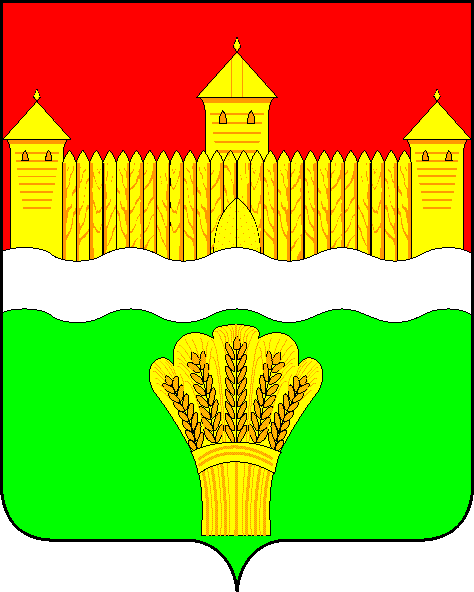 КЕМЕРОВСКАЯ ОБЛАСТЬ - КУЗБАСССОВЕТ НАРОДНЫХ ДЕПУТАТОВКЕМЕРОВСКОГО МУНИЦИПАЛЬНОГО ОКРУГАПЕРВОГО СОЗЫВАСЕССИЯ №7РЕШЕНИЕот «16» марта 2020 г. № 98г. КемеровоО утверждении Положения «О территориальном общественномсамоуправлении в Кемеровском муниципальном округе»Руководствуясь Федеральным законом от 06.10.2003 № 131-ФЗ «Об общих принципах организации местного самоуправления в Российской Федерации», Уставом Кемеровского муниципального округа, Совет народных депутатов Кемеровского муниципального округаРЕШИЛ:         1. Утвердить Положение «О территориальном общественном самоуправлении в Кемеровском муниципальном округе» согласно приложению.         2. Опубликовать настоящее решение в газете «Заря» и разместить на официальном сайте Совета народных депутатов Кемеровского муниципального округа и официальном сайте администрации Кемеровского муниципального округа в информационно-телекоммуникационной сети «Интернет».         3. Контроль за исполнением решения возложить на Евдокимова Н.Я. – председателя комитета по бюджету, налогам и предпринимательству.         4. Настоящее решение вступает в силу со дня подписания.Председатель Совета народных депутатов Кемеровского муниципального округа                                          В.В. ХарлановичГлава округа                                                                                       М.В. Коляденко	ПРИЛОЖЕНИЕ к решению Совета народных депутатовКемеровского муниципального округаот «16» марта 2020 г. № 98Положение«О территориальном общественномсамоуправлении в Кемеровском муниципальном округе»1. Общие положения1.1. Настоящее Положение «О территориальном общественном самоуправлении в Кемеровском муниципальном округе» (далее - Положение) разработано в соответствии с Федеральным законом от 06.10.2003 № 131-ФЗ «Об общих принципах организации местного самоуправления в Российской Федерации», Уставом Кемеровского муниципального округа и определяет порядок организации, осуществления деятельности территориального общественного самоуправления, порядок регистрации устава территориального общественного самоуправления.1.2. Территориальное общественное самоуправление является формой участия населения в осуществлении самоуправления Кемеровского муниципального округа.1.3. В настоящем Положении используются следующие понятия:1.3.1. Территориальное общественное самоуправление (далее - ТОС) - самоорганизация граждан по месту их жительства на части территории Кемеровского муниципального округа для самостоятельного и под свою ответственность осуществления собственных инициатив по вопросам местного значения.1.3.2. Вопросы местного значения - вопросы непосредственного обеспечения жизнедеятельности населения Кемеровского муниципального округа, решение которых в соответствии с Конституцией Российской Федерации и Федеральным законом «Об общих принципах организации местного самоуправления в Российской Федерации» осуществляется населением и (или) органами местного самоуправления. 1.3.3. Органы ТОС - избираемые на собраниях или конференциях граждан, проживающих на соответствующей территории, органы, наделенные в соответствии с уставом ТОС полномочиями по реализации на территории ТОС инициативы населения по вопросам местного значения.1.3.4. Округ - группа жилых домов, жилой микрорайон, иные территории проживания граждан, на которых осуществляется ТОС.1.4. ТОС в своей деятельности руководствуется Конституцией Российской Федерации, нормативными правовыми актами органов государственной власти Российской Федерации и Кемеровской области-Кузбасса, Уставом Кемеровского муниципального округа, настоящим Положением, иными правовыми актами органов местного самоуправления, уставом ТОС.1.5. В осуществлении ТОС могут принимать участие граждане, постоянно или преимущественно проживающие на соответствующей территории Кемеровского муниципального округа и достигшие шестнадцатилетнего возраста.Граждане имеют право на осуществление ТОС независимо от пола, расы, национальности, языка, происхождения, имущественного и должностного положения, отношения к религии, убеждений, принадлежности к общественным объединениям, а также других обстоятельств.1.6. Право граждан на осуществление ТОС включает в себя право избирать и быть избранным в органы ТОС, участвовать в собраниях и конференциях граждан, в деятельности органов ТОС, а также в мероприятиях по вопросам осуществления ТОС.1.7. ТОС осуществляется на принципах:1.7.1. Законности.1.7.2. Соблюдения прав, свобод, законных интересов граждан.1.7.3. Гласности и учета общественного мнения.1.7.4. Добровольности участия граждан в деятельности ТОС.1.7.5. Сочетания интересов населения соответствующей территории с интересами всего сообщества Кемеровского муниципального округа.1.7.6. Взаимодействия органов ТОС с органами местного самоуправления, организациями, общественными объединениями.1.7.7. Подотчетности, подконтрольности органов ТОС жителям, проживающим на соответствующих территориях.1.7.8. Самостоятельности в принятии решений в пределах своих полномочий в соответствии с нормами действующего законодательства.2. Территория осуществления ТОС2.1. ТОС может осуществляться в пределах следующих территорий проживания граждан: подъезд многоквартирного жилого дома, многоквартирный жилой дом, группа жилых домов, улица в населённом пункте, иных территорий проживания граждан.2.2. В случаях, когда территорией осуществления ТОС являются подъезд многоквартирного жилого дома, многоквартирный жилой дом, группа жилых домов, улица в населённом пункте, границы территории осуществления ТОС соответствуют внешним границам данных территорий. 2.3. В случаях, когда территорией осуществления ТОС является иная территория проживания граждан, граница территории, на которой осуществляется ТОС, устанавливается правовым актом Совета народных депутатов Кемеровского муниципального округа по предложению населения, проживающего на данной территории.Границы указанной территории проживания граждан могут устанавливаться по линиям улиц, магистралей, проездов, разделяющим встречные транспортные потоки, границам земельных участков, границам округов и населённых пунктов Кемеровского муниципального округа, естественным границам природных объектов, иным границам.2.4. Границы территорий ТОС не могут выходить за пределы территорий, на которых осуществляют свою деятельность территориальные управления Кемеровского муниципального округа.2.5. В состав территории, на которой осуществляется ТОС, не могут входить территории, закрепленные в установленном порядке за предприятиями, учреждениями, организациями.2.6. В границах каждой территории проживания граждан, указанной в пункте 2.1 настоящего Положения, может быть организовано только одно ТОС.3. Порядок организации ТОС3.1. Организация ТОС осуществляется на собрании или конференции граждан, проживающих на территории, где предполагается осуществлять ТОС.3.2. Конференция граждан проводится в случае, если ТОС предполагается осуществлять на части территории Кемеровского муниципального округа, на которой проживает более 100 жителей, имеющих право на участие в деятельности ТОС. 3.3. Проведение мероприятий по организации ТОС осуществляет инициативная группа граждан, проживающих на территории, где предполагается осуществлять ТОС.3.4. При организации ТОС инициативная группа граждан:3.4.1. Не менее чем за 7 дней до проведения собрания или конференции граждан информирует граждан, проживающих на территории, где предполагается осуществление ТОС, о дате, месте и времени проведения собрания или конференции, а также о повестке собрания или конференции.3.4.2. Устанавливает норму представительства делегатов конференции граждан и организует проведение собраний жителей по выдвижению делегатов на конференцию.3.4.3. Подготавливает проект устава ТОС.3.5. Инициативная группа граждан по организации ТОС вправе обратиться в организационно - территориальное управление администрации Кемеровского муниципального округа (далее - организационно - территориальное управление) за методической помощью в подготовке описания и схемы территории, на которой планируется осуществление ТОС, проекта устава ТОС, в организации и проведении собрания или конференции граждан.3.6. Собрание граждан по вопросам организации ТОС считается правомочным, если в нем принимает участие не менее одной трети жителей соответствующей территории, достигших шестнадцатилетнего возраста.3.7. Конференция граждан по вопросам организации ТОС считается правомочной, если в ней принимает участие не менее двух третей избранных на собраниях граждан делегатов, представляющих не менее одной трети жителей соответствующей территории, достигших шестнадцатилетнего возраста.3.8. Проведение собрания или конференции граждан по организации ТОС осуществляет инициативная группа граждан.3.9. Открывает и ведет собрание или конференцию до избрания председателя один из членов инициативной группы.3.10. Секретарем собрания или конференции ведется протокол, в котором указывается дата и место проведения собрания или конференции, общее число граждан, проживающих на соответствующей территории и имеющих право участвовать в осуществлении ТОС, общее количество избранных для участия в конференции делегатов, количество присутствующих участников собрания или делегатов конференции, фамилия, имя, отчество председательствующего и секретаря собрания или конференции, повестка дня, содержание выступлений, результаты голосования и принятые решения. Протокол подписывается председателем и секретарем собрания или конференции.3.11. Собрание или конференция принимает решение об организации ТОС в границах соответствующей территории, принимает устав ТОС, избирает органы ТОС.3.12. Решения собрания или конференции граждан принимаются большинством голосов от числа присутствующих на собрании или конференции.3.13. В работе собрания или конференции могут участвовать с правом совещательного голоса представители органов местного самоуправления.3.14. В случае организации ТОС в границах иных территорий проживания граждан, кроме указанных в пункте 2.2 настоящего Положения, после проведения собрания или конференции граждан, уполномоченные таким собранием или конференцией лица обращаются в Совет народных депутатов Кемеровского муниципального округа с предложением установить границы территории осуществления ТОС в соответствии с принятым решением собрания или конференции граждан. К обращению прилагаются описание границ и схема территории, на которой планируется осуществление ТОС, проект правового акта Совета народных депутатов Кемеровского муниципального округа об установлении границ территории осуществления ТОС.4. Порядок регистрации устава ТОС4.1. ТОС считается учрежденным с момента регистрации устава ТОС.4.2. Регистрация устава ТОС производится администрацией Кемеровского муниципального округа в порядке, установленном Главой Кемеровского муниципального округа.4.3. В уставе ТОС устанавливаются:4.3.1. Территория, на которой оно осуществляется.4.3.2. Цели, задачи, формы и основные направления деятельности ТОС.4.3.3. Порядок формирования, прекращения полномочий, права и обязанности, срок полномочий органов ТОС.4.3.4. Порядок принятия решений.4.3.5. Порядок приобретения имущества, а также порядок пользования и распоряжения указанным имуществом и финансовыми средствами.4.3.6. Порядок прекращения осуществления ТОС.4.4. Для регистрации устава ТОС лица, уполномоченные собранием или конференцией граждан, либо лица, представляющие органы ТОС, избранные на собрании или конференции граждан, обращаются в администрацию Кемеровского муниципального округа с заявлением о регистрации устава ТОС. К заявлению прилагаются:4.4.1. Протокол собрания или конференции граждан в соответствии с пунктом 3.10 настоящего Положения.4.4.2. Два экземпляра принятого собранием или конференцией граждан устава ТОС, один из которых остается в администрации Кемеровского муниципального округа.4.5. Администрация Кемеровского муниципального округа рассматривает представленные в соответствии с пунктом 4.4 настоящего Положения документы в течение одного месяца со дня их поступления и принимает решение о регистрации устава ТОС либо об отказе в регистрации устава ТОС. 4.6. В регистрации устава ТОС может быть отказано по следующим основаниям:4.6.1. Противоречия устава ТОС Конституции Российской Федерации, федеральному законодательству, законодательству Кемеровской области, Уставу Кемеровского муниципального округа.4.6.2. Несоответствия устава ТОС пункту 4.3 настоящего Положения.4.6.3. Несоблюдение установленного настоящим Положением порядка организации ТОС.4.7. Решение об отказе в регистрации устава ТОС доводится до сведения заявителей в письменной форме с указанием мотивов отказа в течение 5 дней с момента принятия указанного решения.4.8. В случае принятия положительного решения о регистрации устава ТОС администрация Кемеровского муниципального округа:4.8.1. Выдает заявителям свидетельство о его регистрации по форме, установленной правовым актом Главы Кемеровского муниципального округа.4.8.2. Проставляет отметки о регистрации устава ТОС на титульных листах устава ТОС.4.8.3. Заносит сведения о регистрации устава ТОС в реестр.4.9. В реестре регистрации уставов ТОС отражаются:4.9.1. Дата проведения собрания или конференции граждан.4.9.2. Наименование ТОС (при его наличии).4.9.3. Дата регистрации устава ТОС.4.9.4. Территория, на которой осуществляется ТОС.4.9.5. Фамилия, имя, отчество руководителей органов ТОС, контактные телефоны.4.9.6. Структура органов ТОС (при их наличии).4.9.7. Адрес нахождения ТОС.4.10. Изменения и дополнения в устав ТОС регистрируются в порядке, предусмотренном для регистрации устава ТОС.4.11. ТОС в соответствии с его уставом может являться юридическим лицом и подлежит государственной регистрации в организационно-правовой форме некоммерческой организации в порядке, установленном федеральным законом.5. Направления деятельности ТОС5.1. Основными направлениями деятельности ТОС в соответствии с их уставами могут являться:5.1.1. Привлечение жильцов к осуществлению мероприятий по надлежащему содержанию общего имущества, в том числе:а) работа с жителями по вопросам своевременной оплаты жилья и коммунальных услуг;б) участие в осуществлении текущего ремонта и поддержании чистоты на территории ТОС;5.1.2. Общественный контроль за соблюдением жителями правил содержания животных, санитарно-эпидемиологических, противопожарных, эксплуатационных и иных норм и правил.         5.1.3. Поддержание хороших, добрососедских отношений между жителями.5.1.4. Работа с детьми, подростками и молодежью, в том числе:а) выявление беспризорных детей и подростков, детей и подростков, оказавшихся в сложных социальных условиях, содействие в оказании социальной помощи указанным детям и подросткам;б) содействие в организации отдыха детей и подростков в каникулярное время, в организации их досуга.5.1.5. Участие в смотрах-конкурсах, проводимых администрацией Кемеровского муниципального округа или органами ТОС округа, на территории которых расположен ТОС.5.1.6. Проведение совместно с участковым инспектором мероприятий по обеспечению правопорядка, профилактике правонарушений, наркомании и токсикомании.5.1.7. Участие в обеспечении чистоты и порядка на придомовой, уличной территории, в содержании и развитии объектов благоустройства, в том числе:а) участие в обеспечении сохранности объектов благоустройства;б) участие в организации детских, спортивных площадок, площадок для выгула домашних животных;в) участие в организации аллей, клумб, газонов;г) участие в организации охраны территории дома, улицы.5.1.8. Оказание помощи жителям, относящимся к социально незащищенным категориям населения (престарелым, инвалидам, малообеспеченным, одиноким, а также многодетным семьям) и иным жителям, оказавшимся в трудной жизненной ситуации.5.1.9. Содействие организациям, гражданам и общественным объединениям в проведении акций милосердия и благотворительности.5.1.10. Подготовка и направление в органы государственной власти, органы местного самоуправления, организации и общественные объединения предложений по вопросам, указанным в пункте 5.1 настоящего Положения.5.1.11. Решение иных вопросов, затрагивающих интересы граждан, проживающих на территории ТОС.6. Организационные основы деятельности ТОС6.1. ТОС осуществляется непосредственно населением посредством проведения собраний и конференций граждан, а также посредством создания и осуществления деятельности органов ТОС.6.2. Собрание или конференция граждан по вопросам осуществления ТОС может проводиться по инициативе граждан, проживающих в границах ТОС, Совета народных депутатов Кемеровского муниципального округа, Главы Кемеровского муниципального округа, депутата соответствующего избирательного округа, организационно - территориального управления администрации Кемеровского муниципального округа, а также в случаях, предусмотренных уставом ТОС. 6.3. Порядок назначения и проведения собрания или конференции граждан в целях осуществления ТОС определяется уставом ТОС.6.4. Делегаты на конференцию граждан в соответствии с уставом ТОС могут выдвигаться на собраниях граждан заочным голосованием путем сбора подписей.6.5. Собрание граждан по вопросам осуществления ТОС считается правомочным, если в нем принимает участие не менее одной трети жителей соответствующей территории, достигших шестнадцатилетнего возраста.6.6. Конференция граждан по вопросам осуществления ТОС считается правомочной, если в ней принимает участие не менее двух третей избранных на собраниях граждан делегатов, представляющих не менее одной трети жителей соответствующей территории, достигших шестнадцатилетнего возраста.6.7. К исключительным полномочиям собрания, конференции граждан, осуществляющих ТОС, относятся:6.7.1. Установление структуры органов ТОС.6.7.2. Принятие устава ТОС, внесение в него изменений и дополнений.6.7.3. Избрание органов ТОС.6.7.4. Определение основных направлений деятельности ТОС.6.7.5. Утверждение сметы доходов и расходов ТОС и отчета о ее исполнении.6.7.6. Рассмотрение и утверждение отчетов о деятельности органов ТОС.6.8. Для организации деятельности и непосредственной реализации ТОС собрание или конференция граждан избирает органы ТОС. Органы ТОС могут быть единоличными или коллегиальными.6.9. Структура органов ТОС может включать в себя:6.9.1. Домовый комитет, старший дома.6.9.2. Уличный комитет, старший улицы.6.9.3. Окружной комитет.6.10. Порядок формирования, прекращения полномочий, права и обязанности, срок полномочий органов ТОС устанавливается уставом ТОС.6.11. Органы ТОС не являются органами местного самоуправления Кемеровского муниципального округа. Члены органов ТОС не являются должностными лицами местного самоуправления Кемеровского муниципального округа.  6.12. Руководителям органов ТОС администрацией Кемеровского муниципального округа выдается соответствующее удостоверение.6.13. Органы ТОС в соответствии с уставом ТОС:6.13.1. Представляют интересы населения, проживающего на соответствующей территории.6.13.2. Представляют соответствующую территорию осуществления ТОС во взаимоотношениях с органами государственной власти, органами местного самоуправления, организациями, гражданами, общественными объединениями, органами ТОС других территорий.6.13.3. Принимают решения в рамках своих полномочий.6.13.4. Организуют проведение собраний и конференций граждан, подготавливают проекты их решений, обеспечивают исполнение решений, принятых собраниями и конференциями граждан.6.13.5. Обеспечивают соблюдение законодательства, правовых актов органов местного самоуправления, устава ТОС при решении вопросов, определенных уставом ТОС.6.13.6. Рассматривают обращения граждан, проживающих на территории осуществления ТОС, по вопросам, входящим в полномочия органов ТОС.6.13.7. Могут осуществлять хозяйственную деятельность по благоустройству территории, иную хозяйственную деятельность, направленную на удовлетворение социально-бытовых потребностей граждан, проживающих в границах ТОС, как за счет средств указанных граждан, так и на основании договора между органами ТОС и администрацией Кемеровского муниципального округа с использованием средств местного бюджета.6.13.8. Оказывают содействие в реализации решений органов местного самоуправления, затрагивающих интересы жителей.6.13.9. Обеспечивают надлежащее ведение и хранение документации, в том числе протоколов и решений собраний, конференций граждан, финансовых документов.6.13.10. Осуществляют иные полномочия, предусмотренные законодательством, настоящим Положением, уставом ТОС, решениями собраний и конференций граждан.6.14. Представители органов ТОС вправе присутствовать на заседаниях органов местного самоуправления при рассмотрении вопросов, затрагивающих интересы граждан, проживающих в границах ТОС, либо связанных с осуществлением ТОС.6.15. В целях содействия эффективному осуществлению ТОС, координации деятельности органов ТОС на добровольной основе могут создаваться ассоциации (объединения) органов ТОС.6.16. ТОС всех территорий, предусмотренных настоящим Положением, его органы, жители, активно участвующие в ТОС, могут быть поощрены Главой Кемеровского муниципального округа.6.17. Полномочия органов ТОС могут прекращаться досрочно в случаях, предусмотренных уставом ТОС.7. Финансово-экономическая основа ТОС7.1. Финансово-экономическую основу ТОС составляют собственные финансовые средства и имущество.7.2. Для осуществления хозяйственной деятельности по содержанию жилищного фонда, благоустройству территории, иной хозяйственной деятельности, направленной на удовлетворение социально-бытовых потребностей граждан, проживающих в границах ТОС, на основании договора между органами ТОС и Администрацией Кемеровского муниципального округа могут быть выделены средства местного бюджета.7.3. Собственные финансовые средства и имущество ТОС образуются за счет добровольных пожертвований и добровольных материальных вложений граждан и организаций, а также иных поступлений в соответствии с законодательством.Решения собрания или конференции граждан, органов ТОС о внесении добровольных пожертвований, добровольном трудовом участии носят рекомендательный характер.7.4. Смета доходов и расходов ТОС утверждается решением собрания или конференции граждан.7.5. Собственные финансовые средства и имущество ТОС используются для достижения целей и задач ТОС, определенных уставом ТОС.7.6. Порядок приобретения имущества, а также порядок пользования и распоряжения указанным имуществом и финансовыми средствами ТОС устанавливаются в уставе ТОС.7.7. Учет имущества и финансовых средств, финансово-экономическая, хозяйственная деятельность ТОС осуществляется в соответствии с действующим законодательством.7.8. Ответственность за нарушение порядка организации учета имущества, финансовых средств, осуществление финансово-экономической, хозяйственной деятельности ТОС, соблюдение законодательства при выполнении указанной деятельности ТОС несет руководитель ТОС в соответствии с действующим законодательством.